The Fifth Annual Children’s Spiritual Retreat                                    GRADE 3, 4 & 5 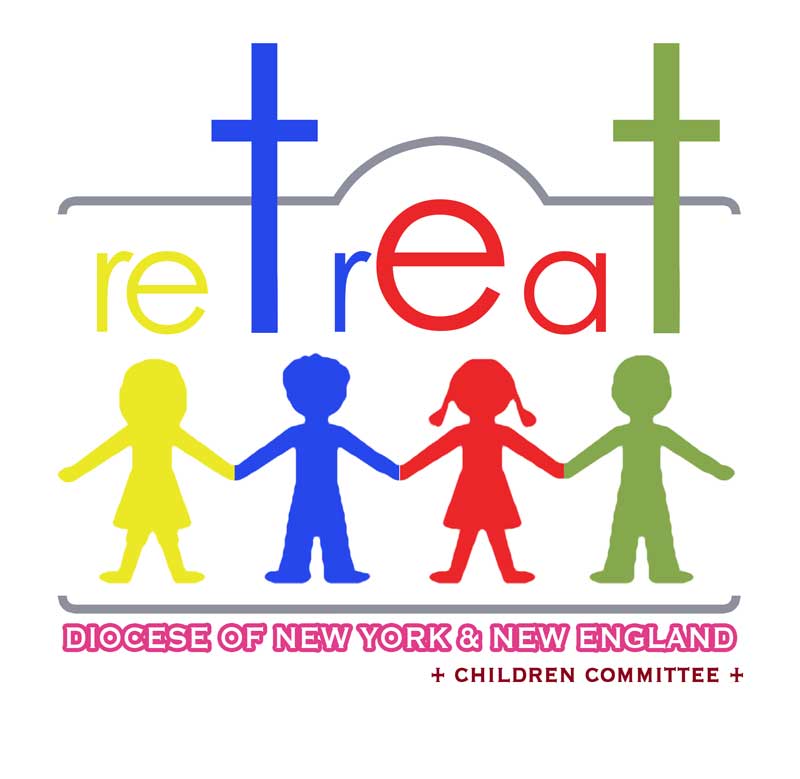                                     JUNE 12-14, 2015                            Registration FormEnclosed is my full payment of: $_______I ______________________ do agree for my child to join this Spiritual retreat and abide by its written rules.Parent’s signature: ____________________________________Church priest’s or Head of Sunday school's signature:____________________________________________________Child's Name:Child's Name:Date of BirthDate of Birth             /            /             /            /             /            /School GradeSchool GradeT-Shirt SizeT-Shirt SizeFather’s Name:Father’s Name:Address:Address:CityCityStateStateZipZipHome Phone:Home Phone:Home Phone:Mobile Phone:Mobile Phone:Mobile Phone:Emergency ContactEmergency PhoneEmergency PhoneEmergency PhoneEmergency PhoneChurch NameCity:City:City:State:State:Special condition, medications or allergies:Special condition, medications or allergies:Special condition, medications or allergies:Special condition, medications or allergies:Special condition, medications or allergies:Special condition, medications or allergies:Special condition, medications or allergies:Special condition, medications or allergies:Special condition, medications or allergies:Special condition, medications or allergies:Special condition, medications or allergies:Special condition, medications or allergies: